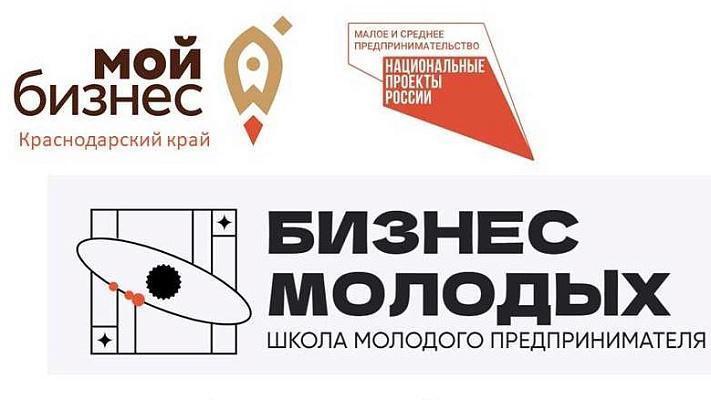 Регистрацию на https://clck.ru/TmuNd   Центра «Мой бизнес» продлили до 30 июняПроект доступен для молодых людей от 18 до 35 лет. Цель проекта «Школа молодого предпринимателя. Бизнес молодых» – поддержка и развитие молодежного предпринимательства на территории региона.Зарегистрировавшиеся пользователи проходят онлайн-тестирование для дальнейшего распределения в категории обучения. Первый этап программы стартовал 13 июня, он продлится месяц. За это время участники пройдут модульное обучение на онлайн-платформе и поучаствуют в еженедельных мастер-классах с топовыми спикерами. Обязательным условием для перехода на следующий уровень будет сдача итогового тестирования для проверки полученных знаний.Подробную информацию о проекте можно получить по номеру горячей линии 8 (800) 707-07-11.Школу молодого предпринимателя реализуют по нацпроекту «Малое и среднее предпринимательство и поддержка индивидуальной предпринимательской инициативы», инициированному Президентом РФ.